MPC Committee Meeting Minutes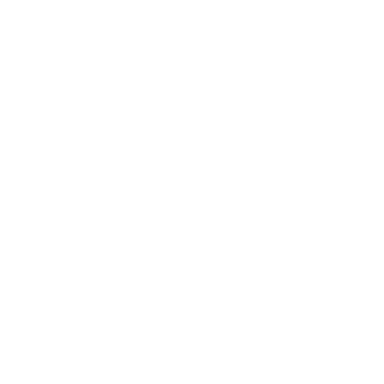 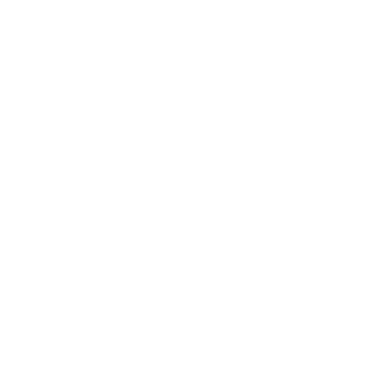 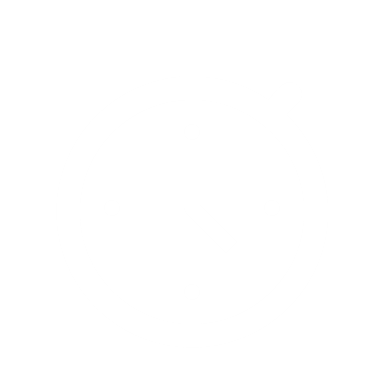 Meeting Opened Welcome and apologiesPresent: Gemma Burger, Sarah Petersen, Rachel Green, Nick Green, Keirra Middleton, Shane Toll, Di Toll, Anna Hamilton, Belinda RyderApologies: Carmen Coombes, Tanya HollimanDisclosure of conflicts of interest - nilMinutes of the previous meeting – motion that the minutes were a true and accurate record – Gemma Burger and Shane TollREPORTS AND MATTERS FOR DECISIONPRESIDENTS REPORTCovid Policy MeasuresAS per our flying minute a new scheduling system has been introduced to allow people to control their social distancing exposure when using the grounds.  This has generally been working well.  Proposal:  I would like to propose that in line with the easing of some restrictions this Friday 1st May in Queensland that we extend the scheduling system to allow 2 family groups to occupy the grounds at the same time.  Approval of committee grantedAll other rules would remain as follows:You must be a current financial member of Moggill Pony ClubYou may book up to two hours at a timeYou may not book the same time on consecutive daysMax of 2 household groups (plus a coach per household if applicable) to be using the grounds at any time (ie 2 family groups)Please do not use toiletsPlease do not use wash bayPlease tie horses to float. Yards are not available for useAdhere to strict social distancing rule of 1.5mSanitise hands before and after entering the groundsIf sick, stay homeIssue of people not attending for their booked time. Encourage people to cancel booking if no longer requiredEvents Previously we have discussed the event we have been considering including a polocrosse social event.Proposal: I propose that the planning of all events is on hold until restrictions on congregating outside are relaxed.  Agreed by committeeBack protectors for Cross CountryEmail drafted for approval below:Attention all members;In accordance with the recommendations of both Pony Club Australia and our insurers Gow Gates, Moggill Pony Club requires all user of the any cross country jump above the height of 50cm to wear a body protector at all times when on Moggill Pony Club Grounds.  This includes the use of cross country jumps in rallies or at any time on the grounds.  Failure to comply with this regulation at any time may incur the cancelation of your membership to Moggill Pony Club without refund. Agreed by committeeBig thanks extended to Keirra Middleton for taking over management of online Dressage Competititon.Moved: Gemma Burger	 Seconded: Belinda RyderMEMBERSHIP SECRETARY REPORTNew members: Fiona Kearney, Isabella Cooper (18 y.o.whom is hoping to attend rallies)Fair play vouchers – put on hold until rallies start againTREASURERS REPORTStatement  March & April 2020General points to note:Strong month of March with event fees generating sold revenues.  Main March income from Event Fees, Canteen/Product Sales and membership.April saw a decrease in revenues, with Expenses for Operations (BCC Rates and ASIC) and Asset insurance (AIB Insurance) falling due this month.  Outstanding debtors:Julian Simmonds $500.00TMRP Signs $1,000.00Nick Green to liase with James Robinson regarding outstanding debtors, with assistance of ShaneMoved Nick Green 	Seconded: Shane TollGRANTS REPORT GCBF round 100 - I am in the process of acquitting this grant.  $35,000 (GST inclusive) was awarded to the club for the facility improvements described as ‘Roof to Stable Block’.  Costs relating to this project are as follows:Please note that the total of invoice 4677 from RCSE is $9,523.80 (GST inclusive).  This invoice includes both work done in relation to the roof to the stable block and also other electrical upgrades done at the same time i.e. 5 of the 7 spotlights were not directly related to the roof to the stable block.  The invoice does not provide a costs breakdown for these 2 categories of work.   RSCE has therefore separately emailed me a costs breakdown so that I could specifically report on the costs relating to the roof to the stable block.  RCSE has advised that the costs of the work relating to the stables alone included in the invoice is $6,838 (GST exclusive) and the costs of the other upgrades (5 of the 7 spotlights) is $1820 (GST exclusive).Please note on the basis of these figures that the Club may need to return grant funds of $887.90.  The acquittal is due by 4 July 2020.2.  Community Energy Efficiency and Solar Grants - On 7 April I submitted an application on behalf of the Club for a Federal grant for a solar panel project up to the value of $12,500.  Thanks to Gemma for alerting me to this grant and thanks also to Matt from Rivercity Solar and Electrical for quickly providing a quote.  Still waiting to hear outcome, was time dependent and Sarah was very quick to get application in3.  Lord Mayor’s Community Fund Grant – All invoices were submitted to the Pullenvale Ward office for acquittal on 15 March.4.  FairPlay vouchers - Our eligibility to receive FairPlay vouchers is based on our Club offering Pony Club activities at our monthly rallies.  Rallies are currently on hold due to COVID-19.  We have 3 children who wanted to join our Club using FairPlay vouchers that will expire in May.  The Club is yet to redeem these vouchers.  I have contacted the Department of Sport and Recreation and they have assured me that the redemption period for vouchers will be extended until activities are back up and running.5.  Active Club Grant Program - $2,000 (GST exclusive) - As outlined at our previous meeting, it was originally intended that these funds be used to purchase Jump4Joy poles.  There has been some discussion of purchasing second-hand poles instead.  I will leave this item in my report as a reminder until a decision is made by the Committee whether to purchase the Jump4Joy poles or pursue the second-hand poles.  The project needs to be completed by 31 January 2021. Grant can only be used for poles, not trailer. Advertised price 6K, negotiable. Seller happy to invoice poles separately. OH&S issues with current trailer, safety risk. Shane and Keirra to look at 2nd hand trailer.Discussion of use of remaining funds for stable roofing. Has to be specific to the roof. Pipework for collection of water as we have a tank already donatedNeed gravel for base of tank which would be outside of grant.Motion made by Sarah to submit invoices as is, acquit and we potentially will have to repay money (approx. $800). All in agreeanceNick questions if we are eligible for Covid funding; Di states most likely not as we have not experienced enough of a drop in fundingSarah to look at BCC rates concession for JuneMoved by: Sarah Pearce	 Seconded:  Gemma BurgerEVENTS AND COMMUNICATIONS COORDINATOR REPORTCancelled RalliesMarch and April rallies were cancelled due to COVID-19 and this was communicated via email and Facebook posts and event updatesScheduling of grounds accessAcuity account was setup by Gemma and myself to manage online booking system for the pony club grounds.  The account was on a free trial for a month and when the trial expired we downgraded to a free account, which currently meets our needs.Pryde’s EasiFeed Diet Analysis OfferMaddy from Pryde’s is offering our members free diet analysis. Info was forwarded to all members.  We also hope to invite her to a rally in the future to present a talk about equine nutrition MPC Facebook groupThe members list was updated to reflect 2020 memberships and the name changed from 2019 to 2020.Mailing ListAudience is currently sitting at 124 subscribers. No changes this monthMoved by: Rachel Green	 Seconded:  Gemma BurgerCHIEF INSTRUCTORS REPORTGROUNDS AND MAINTENANCE REPORTThe weather has changed (thankfully!), the grass no longer seems to be growing cm’s each day before our eyes.  Thank you to everyone who has jumped on the mower and kept the grounds mowed while I have been away on shift. My shift roster has changed to 5 weeks away and four weeks home (hopefully).Stable lightsTalk to Matt about changing the lights from timer to normal switches cost would be around $50, I have asked Matt to complete in the coming week. I will check in weekly with Matt until this is completedGround MowingGrounds are looking good, I have mowed the stable side this week and started trimming the hedge, thank you the Mark Middleton for starting the hedging. I will be sending a text out the some of the member this week asking for help.Repairs outstandingRound yard fence – I will be replacing the broken post and levelling the ground next week once completed I will reopen the area for use.Main switch at back of canteenRepaint of pole bases – have had some of the poles painted (Gemma organised the person)Welding of new rails to jumping framesWhipper snipping of grounds – will be asking for help with tis over the next weekSpraying of long and round yardsEncourage people to get down to pony club especially whilst we are experiencing social isolation, get them out of the houseRachel to send email out to all members asking for help with grounds this weekendMoved Shane Toll		Seconded: Belinda RyderCANTEEN COORDINATORS REPORTNew microwave donatedZONE REPORTCommunications from PCQ and PCA regarding Covid restrictionsOnline information for instructors; to work on how to deliver itGeneral InformationVolunteer hours will be managed by Di, continue to use Track It Forward. Cost of $288 USD. Potentially look at another option next year. Discussion re potentially reducing volunteer hours for first half of 2020 due to no events. Still to be decided. People need to know all the jobs that need doing – eg painting poles, picking up sticksWhiteboard or laminated sheets to be put up at stable book with jobs that need doing. Plus be posted on FBAlso a set of keys be made available at the grounds – Di to arrangeBlue Card applications – all members of committee to have Blue Card. Free to apply. Di to assist Robbie with his application.Gemma has now added Nick to all bank accounts, Di to also be added to one of the accounts with a debit card. Still having issues with removing one of the original directors.Approve all reportsMoved: Gemma BurgerSeconded: Sarah PetersonVote: Motion carriedClose of Meeting – 1953Cost CentreMar-18Apr-18Transaction act balance c/o$20,866.65$21,481.45Nominations Act c/o$26.52$26.52Building Fund c/o$903.70$903.70Term Deposit c/o$5,763.74$5,763.74Opening Cash on Hand$27,560.61$28,175.41Deposits:Membership DuesMembership$480.00$220.00Grant IncomeNon P&L$0.00$0.00Canteen/Product SalesOps$481.84$0.00Nomination receiptsEvents & Mship$0.00$0.00Interest received on DepositsOps$0.00$0.00Event FeesEvents & Mship$3,360.00$102.50Grounds HireEvents & Mship$0.00Fund RaisersFund Raising$0.00$0.00SponsorshipSponsorship$0.00$0.00Total Deposits$4,321.84$322.50Cash Expenses:OperationsOps-$609.24-$2,091.78PCAQ InsuranceOps$0.00$0.00PCAQ OtherOps$0.00$0.00Product CostOps$0.00-$207.75Coaching & Training feesTraining & Dev-$1,120.00$0.00R&M and non-capitalized equipmentAsset Mgt$0.00$0.00Asset InsuranceAsset Mgt$0.00-$1,360.00Nomination paymentsEvents$0.00$0.00Membership/Levy Refunds Membership$0.00$0.00EventsEvents$0.00-$676.50Bank chargesMembership$0.00$0.00Sponsorship incurred costsSponsorship$0.00$0.00Total Operating Expenses-$1,729.24-$4,336.03Cash From Operations$2,592.60-$4,013.53Capital Sales/Purchases:Sale of EquipmentPPERenovationsPPE-$1,977.80-$            676.18 Equipment and ToolsPPECash From Investments-$       1,977.80 -$          676.18 Financing Activities:Advance/Repayment of AdvanceProceeds from Loan/Repayment of loanCash From Financing ActivitiesEnding Cash on Hand$28,175.41$23,485.70Robinson Projects - invoice 1920-02$24,612.50 GST incl.Rivercity Solar & Electrical - invoice 4761$1,977.80 GST incl.Rivercity Solar & Electrical (RCSE) - part of invoice 4677 (please see note below)$7,521.80 GST incl.Total$34,112.80 GST inclusive 